ДатаМесто проведенияНазвание мероприятияКоличество участниковКраткая информация о сути мероприятияПобедители (призеры)13 апреляКабинет для проектной деятельностиКружок «Робототехника»8Кружок по робототехники группы 5,6 класса14 апреляКабинет для проектной деятельностиКружок «Робототехника»8Кружок по робототехники группы 5,6 класса14 апреля Кабинет для проектной деятельностиВсероссийский открытый онлайн-урок, посвященный истории отечественной космонавтики и современным достижениям в отрасли20Всероссийский открытый онлайн-урок, посвященный истории отечественной космонавтики и современным достижениям в отрасли для учеников 5-ого и 7-ого класс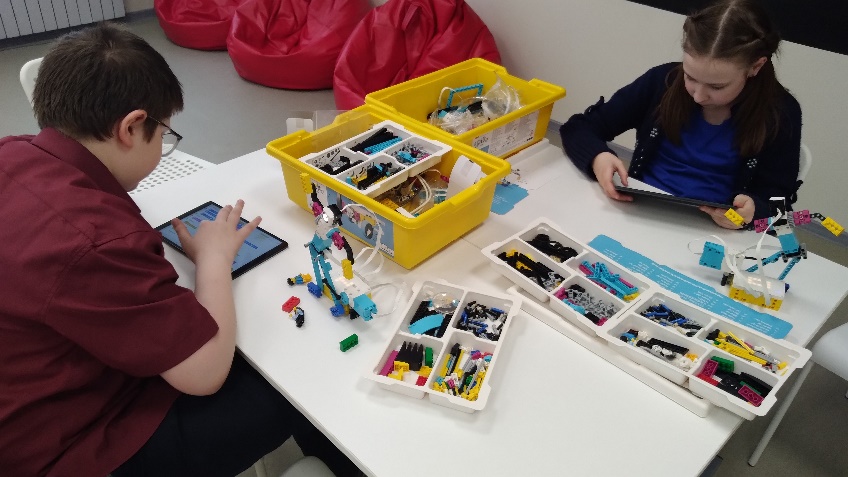 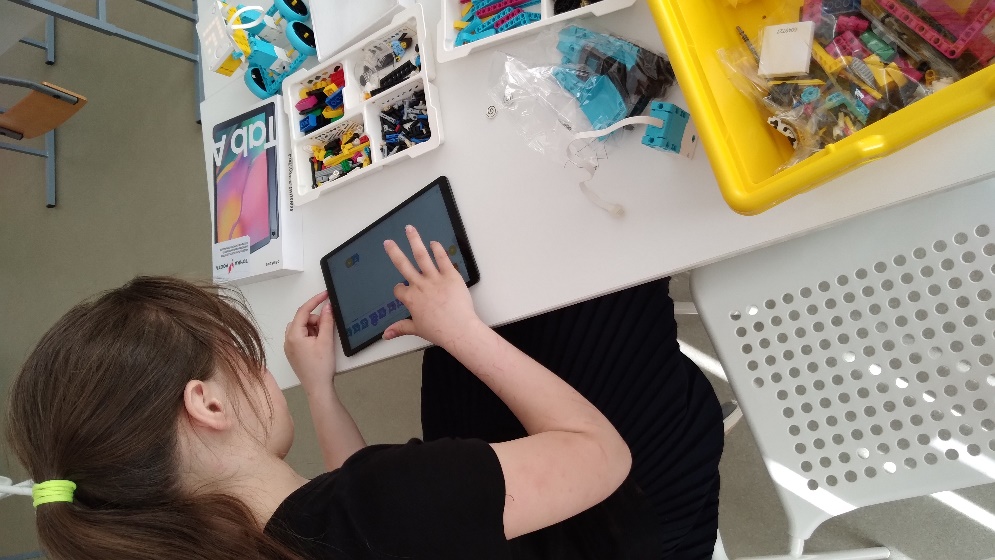 Кружок робототехники в группе 5-6 классаКружок робототехники в группе 5-6 класса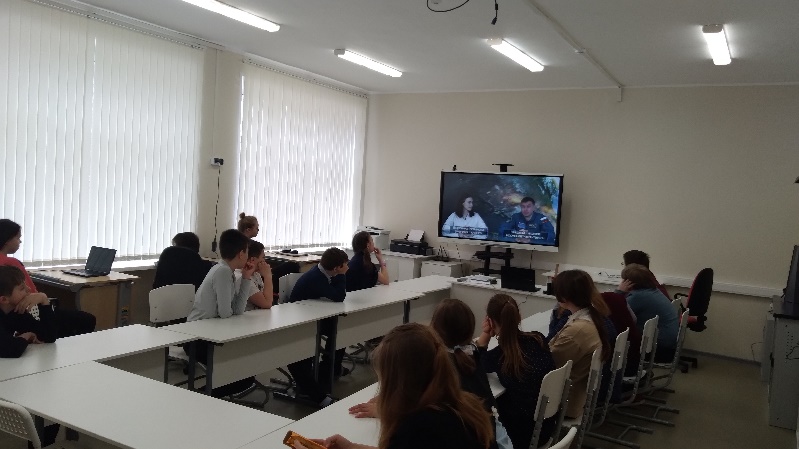 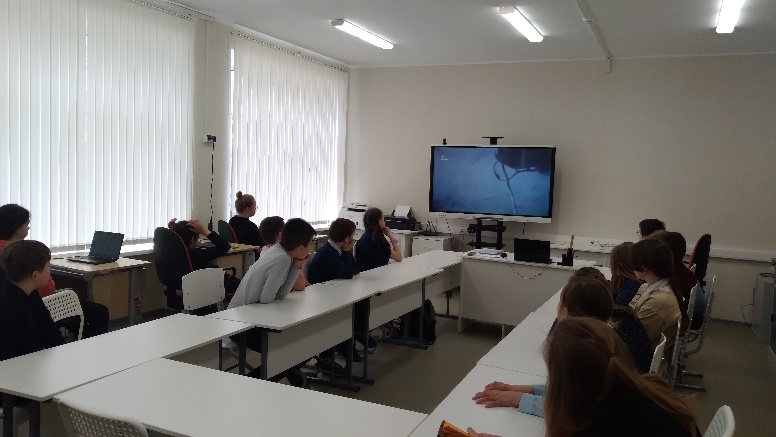 Всероссийский открытый онлайн-урок, посвященный истории отечественной космонавтики и современным достижениям в отраслиВсероссийский открытый онлайн-урок, посвященный истории отечественной космонавтики и современным достижениям в отрасли